I can understand units of measurementWhich unit of measurement would you use to measure the objects?Metres (M), Centimetres (cm), Millimetres (mm)Fingernail       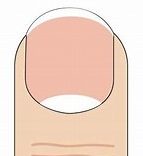 Rubber       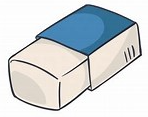 Length of a table  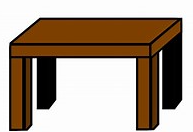 Length of a paperclip 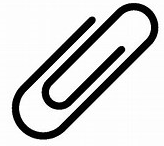 Length of a pencil  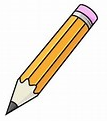 Length of a sharpener  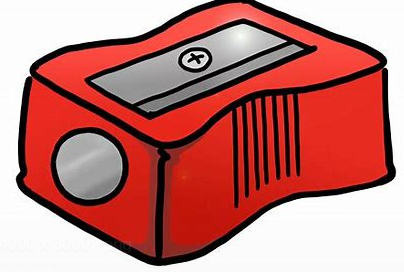 Height of a house  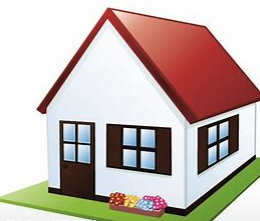 Length of the playground. 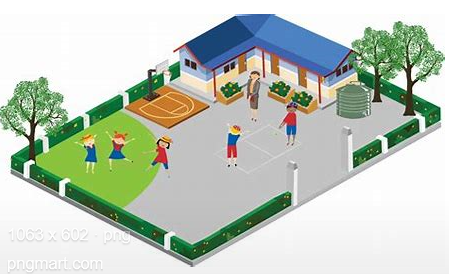 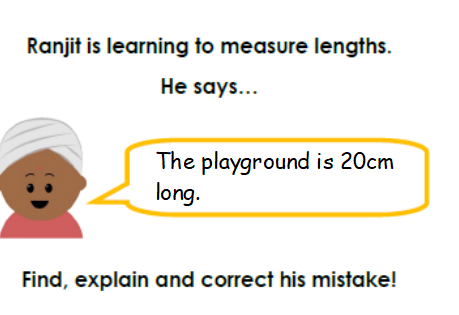 He is __________________ because _________________________________________________________________________________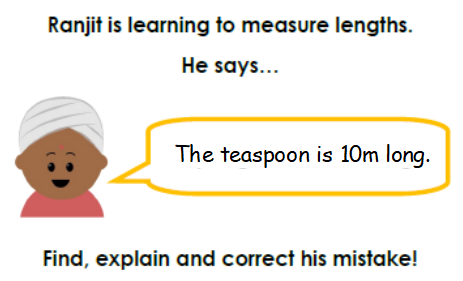 He is __________________ because _________________________________________________________________________________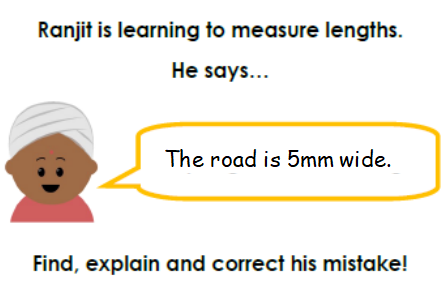 He is __________________ because _________________________________________________________________________________